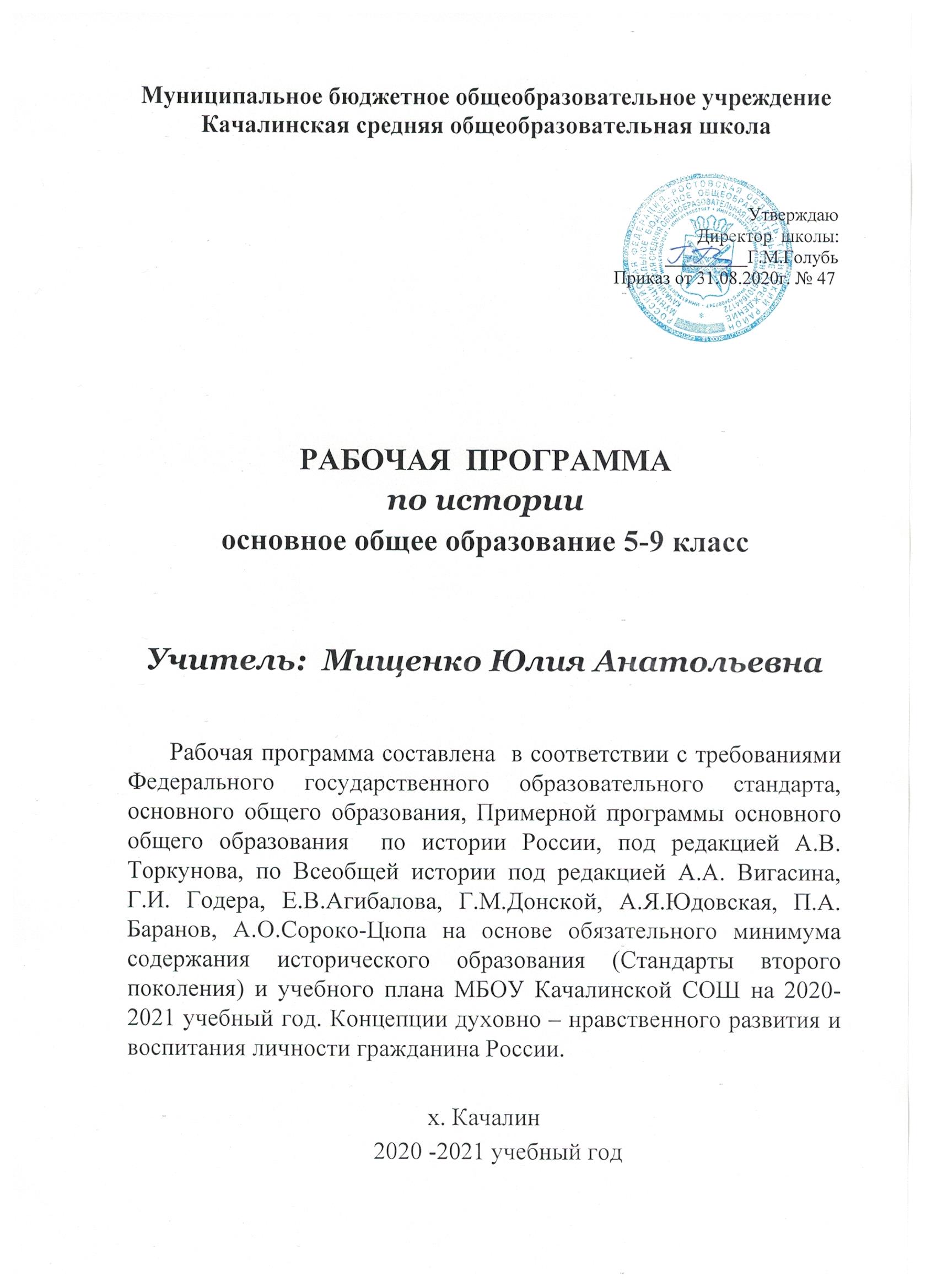 Пояснительная записка              Нормативно – правовые документы.      Рабочая программа предназначена для изучения истории в основной школе (5-9 классы).Исходными документами для составления рабочей программы учебного курса являются :Федеральный закон Российской Федерации от 29 декабря 2012 г. № 279-ФЗ «Об образовании в Российской Федерации»Приказ Министерства образования и науки РФ от 17 декабря 2010 года №1897 «Об утверждении федерального государственного образовательного стандарта основного общего образования»»Приказ Министерства образования и науки РФ от  31.12.2015г. №1577 «О внесении изменений в федеральный государственный образовательный стандарт основного общего образования, утверждённый приказом Министерства образования и науки РФ от 17 декабря 2010г. №1897»Приказ Министерства образования и науки РФ от 17.05.2012г. №413 «Об утверждении федерального государственного образовательного стандарта среднего (полного) общего образования (с изменениями от 29.06.2017г., приказ Министерства образования и науки РФ №613)Основная образовательная программа основного общего образования МБОУ Качалинской СОШУчебный план МБОУ Качалинской СОШФедеральный перечень учебников, рекомендуемых к использованию при реализации имеющих государственную аккредитацию образовательных программ начального общего, основного общего, среднего общего образования (от 28.12.2018г.)Концепция УМК по отечественной истории - Историко-культурный стандарт (19.05.2014 на общем собрании Российского исторического общества)Авторская программа по Всеобщей истории к предметной линии учебников А.А. Вигасина - А.О. Сороко-Цюпы. Сборник: Всеобщая история. Рабочие программы к предметной линии учебников А.А. Вигасина - А.О. Сороко-Цюпы. 5-9 классы: пособие для учителей общеобразоват. учреждений/ А.А. Вигасин, Г.И. Годер, Н.И. Шевченко и др. М.: Просвещение, 2017;Авторская программа по истории России для предметной линии учебников под редакцией А.В.Торкунова  6-9 классы (основная школа): учебное пособие для общеобразовательных организаций Авторы: АА.Данилов, О.Н.Журавлева. М.: Просвещение, 2017.Рабочая программа способствует решению следующих задач изучения истории наступени основного общего образования:- овладение учащимися знаниями об основных этапах развития человеческого общества с древности до наших дней в социальной, экономической, политической, духовной и нравственной сферах при особом внимании к месту и роли России во всемирно- историческом процессе с учетом индивидуальных особенностей каждого обучающегося;- воспитание учащихся в духе патриотизма, уважения к своему Отечеству многонациональному Российскому государству, в соответствии с идеями взаимопонимания, толерантности и мира между людьми и народами, в духе демократических ценностей современного общества;- развитие способности учащихся анализировать содержащуюся в различных источникахинформацию о событиях и явлениях прошлого и настоящего, руководствуясь принципомисторизма, в их динамике, взаимосвязи и взаимообусловленности;- формирование у школьников умений применять исторические знания для осмысления сущности современных общественных явлений, в общении с другими людьми в современном обществе путем смены способов, форм и методов обучения.Место учебного предмета «История» Согласно Федеральному базисному учебному плану, на изучение предмета «История» с5-9 кл. отводится 2 часа в неделю,70 часов в год и в 9 классе 34 уч. недели 68 часов. Итого: (348 ч). Согласно календарному учебному графику и расписанию уроков на 2020-2021 учебный год в МБОУ Качалинской СОШ курс программы реализуется за 323 часа, в 5 классе из 70 часов-64, в 6 классе – из 70 часов -  70, в 7 классе из 70 часов – 70 ч, в 8 классе из 70 часов -65 ч, в 9 классе из 70 часов -64 ч. Так как часть уроков выпадает на праздничные дни, темы, предусмотренные на эти даты, будут проведены за счёт уплотнения учебного материала. Учебный материал изучается в полном объёме.  .Изучение предмета «История» как части предметной области «Общественно-научные предметы» основано на меж предметных связях с предметами: «Обществознание», «География», «Литература», «Русский язык», «Иностранный язык», «Изобразительное искусство», «Музыка», «Информатика», «Математика», «Основы безопасности и жизнедеятельности» и др. Курс имеет определяющее значение в осознании обучающимися культурного многообразия мира, социально- нравственного опыта предшествующих поколений; в формировании толерантного отношения к культурно историческому наследию народов мира, усвоении назначения и художественных достоинств памятников истории и культуры, письменных, изобразительных и вещественных исторических источников.Важная мировоззренческая задача курса истории заключается в раскрытии как своеобразия и неповторимости российской истории, так и ее связи с ведущими процессами мировой истории. Это достигается с помощью синхронизации курсов истории России и всеобщей истории, сопоставления ключевых событий и процессов российской и мировой истории, введения в содержание образования элементов региональной истории и компаративных характеристик.Одной из главных задач школьного курса истории является формирование гражданской общероссийской идентичности, при этом необходимо сделать акцент на идее гражданственности, прежде всего при решении проблемы взаимодействия государства и общества. С этим связана и проблема гражданской активности, прав и обязанностей граждан, строительства гражданского общества, формирования правового сознания.Материал рабочей программы по  истории адаптируется для  обучающихся с задержкой психического развития в процессе подготовки поурочных планов с целью формирования у общей культуры, обеспечивающей разностороннее развитие личности (нравственное, эстетическое, социально-личностное, интеллектуальное, физическое) в соответствии с принятыми в семье и обществе нравственными и социокультурными ценностями; овладение учебной деятельностью.Формы контроля. Тестирование, контрольные работы, устный ответ,  письменный ответ по индивидуальным карточкам-заданиям, индивидуальные работы учащихся, доклады, рефераты, мультимедийные  проекты и т.д..  В качестве информационной и методической поддержки используются ресурсы Интернет-сети.Учебно – методическое обеспечение.1Всеобщая история. История древнего мира. 5 класс. Учебник. Вигасин А.А., Годер Г.И., Свенцицкая И.С./Под ред. Искендерова А.А., 2018/2019, Издательство «Просвещение»4.История России. В 2-х частях. 7 класс. Учебник. Арсентьев Н.М., Данилов А.А., Курукин И.В. и др./ Под ред. Торкунова А.В., 2015, Издательство «Просвещение»5.Всеобщая история. История  Нового времени 1500-1800. 7 класс. Учебник.   Юдовская А Я., Баранов П.А., Ванюшкина Л.М., 2014/2015, Издательство «Просвещение».6.История России. В 2-х частях. 8 класс. Учебник.  Арсентьев Н.М., Данилов А.А., Курукин И.В. и др./ Под ред. Торкунова А.В., 2015/2016, Издательство «Просвещение»7.Всеобщая история. История Нового времени 1800-1900. 8 класс. Учебник. Юдовская А Я., Баранов П.А., Ванюшкина Л.М. /Под ред. Искендерова А.А., 2015/2017, ФГОС, Издательство «Просвещение»;8. История России. В 2-х частях. 9 класс. Учебник. Арсентьев Н.М., Данилов А.А., Левандовский А.А. и др./ Под ред. Торкунова А.В., 2015/2016/2017, Издательство «Просвещение»;9. Всеобщая история. 9 класс. Учебник. Сороко-Цюпа О.С.,Сороко-Цюпа О.А. 2015/2017, издательство «Просвещение»Планируемые результаты изучения учебного предмета (ФГОС)Предметные результаты освоения курса истории  на уровне основного общего образования предполагают, что у учащегося сформированы:• целостные представления об историческом пути человечества, разных народов и государств как необходимой основы миропонимания и познания современного общества; о преемственности исторических эпох и непрерывности исторических процессов; о месте и роли России в мировой истории;• базовые исторические знания об основных этапах и закономерностях развития человеческого общества с древности до наших дней;• способность применять понятийный аппарат исторического знания и приемы исторического анализа для раскрытия сущности и значения событий и явлений прошлого и современности;• способность применять исторические знания для осмысления общественных событий и явлений прошлого и современности;• умение искать, анализировать, систематизировать и оценивать историческую информацию различных исторических и современных источников, раскрывая ее социальную принадлежность и познавательную ценность; способность определять и аргументировать свое отношение к ней;• умение работать с письменными, изобразительными и вещественными историческими источниками, понимать и интерпретировать содержащуюся в них информацию;• уважение к мировому и отечественному историческому наследию, культуре своего и других народов; готовность применять исторические знания для выявления и сохранения исторических и культурных памятников своей страны и мира.• определять место исторических событий во времени, объяснять смысл основных хронологических понятий, терминов (тысячелетие, век, до нашей эры, нашей эры);• использовать историческую карту как источник информации о расселении человеческих общностей в эпохи первобытности и Древнего мира, расположении древних цивилизаций и государств, местах важнейших событий;• проводить поиск информации в отрывках исторических текстов, материальных памятниках Древнего мира;• описывать условия существования, основные занятия, образ жизни людей в древности, памятники древней культуры; рассказывать о событиях древней истории;• раскрывать характерные, существенные черты: а) форм государственного устройства древних обществ (с использованием понятий «деспотия», «полис», «республика», «закон», «империя», «метрополия», «колония» и др.); б) положения основных групп населения в древневосточных и античных обществах (правители и подданные, свободные и рабы); в) религиозных верований людей в древности;• объяснять, в чем заключались назначение и художественные достоинства памятников древней культуры: архитектурных сооружений, предметов быта, произведений искусства;• давать оценку наиболее значительным событиям и личностям древней истории.Выпускник получит возможность научиться:• давать характеристику общественного строя древних государств;• сопоставлять свидетельства различных исторических источников, выявляя в них общее и различия;• видеть проявления влияния античного искусства в окружающей среде;• высказывать суждения о значении и месте исторического и культурного наследия древних обществ в мировой истории.Личностные,  мета предметные и предметные результаты освоения учебного предмета  «История»5 КЛАССПрограмма обеспечивает формирование личностных, мета предметных, предметныхрезультатов.Личностные результаты изучения истории Древнего мира включает в себя:- представление о видах идентичности, актуальных для становления человечества и общества, для жизни в современном поликультурном мире;- приобщение к истокам культурно-исторического наследия человечества, интерес к его познанию за рамками учебного курса и школьного обучения;- освоение гуманистических традиций и ценностей, становление которых началось в Древнем мире, уважение к личности, правам и свободам человека, культурам разных народов;- опыт эмоционально-ценностного и творческого отношения к фактам прошлого и историческим источникам, способам изучения и охраны.Мета предметные результаты изучения истории Древнего мира включает в себя:- способность планировать и организовывать свою учебную и коммуникативную деятельность в соответствии с задачами изучения истории, видами учебной и домашней работы, во взаимодействии с одноклассниками и взрослыми;- готовность формулировать и высказывать собственное мнение по проблемам прошлого и современности, выслушивать и обсуждать разные взгляды и оценки исторических фактов, вести конструктивный диалог;- умения проводить поиск основной и дополнительной информации в учебной и научно-популярной литературе, Интернете, библиотеках и музеях, обрабатывать её в соответствии с темой и познавательными заданиями, представлять результаты своей творческо-поисковой работы в различных форматах (таблицы, сочинения, планы, схемы, презентации, проекты);- способность решать творческие и проблемные задачи, используя контекстные знания и эвристические приемы.Предметные результаты изучения истории Древнего мира включает в себя:- целостное представление об историческом развитии человечества от первобытности до гибели античной цивилизации как о важном периоде всеобщей истории;- яркие образы и картины, связанные с ключевыми событиями, личностями, явлениями и памятниками культуры крупнейших цивилизаций Древнего мира;- способности применять понятийный аппарат и элементарные методы исторической науки для атрибуции фактов и источников Древнего мира, их анализа, сопоставления, обобщенной характеристики, оценки и презентации, аргументации собственныхверсий и личностной позиции в отношении дискуссионных и морально – этических вопросов далекого прошлого;- представление о мифах как ограниченной форме мышления и познания людей в Древнем мире и специфическом историческом источнике для изучения прошлого;- умения датировать события и процессы в истории Древнего мира, определять последовательность и длительность цивилизаций, соотносить годы с веками, тысячелетиями, вести счет лет с условным делением древней истории на время «до нашей эры» и «наша эра»- уметь читать историческую карту, находить и показывать на ней историко- географические объекты Древнего мира, анализировать и обобщать данные карты;-  уметь характеризовать важные факты истории Древнего мира, классифицировать и группировать их по предложенным признакам;- уметь сравнивать простые однородные исторические факты истории Древнего мира, выявляя их сходства и отличия по предложенным вопросам, формулировать частные и общие выводы о результатах своего исследования;- умения давать образную характеристику исторических личностей, описание памятников истории и культуры древних цивилизаций, в том числе по сохранившимся фрагментов подлинников, рассказывать о важнейших событиях, используя основные и дополнительные источники информации;- умения различать в учебном тексте факты, сопоставлять их аргументацию, формулировать собственные гипотезы по дискуссионным вопросам истории Древнего мира;- умения соотносить единичные события в отдельных странах Древнего мира с общими явлениями и процессами;- готовность применять новые знания и умения в общении с одноклассниками и взрослыми, самостоятельно знакомится с новыми фактами, источниками и памятниками истории Древнего мира, способствовать их охране.6 КЛАССПрограмма обеспечивает формирование личностных, мета предметных, предметныхрезультатов.Личностными результатами изучения курса истории в 6 классе являются:• первичная социальная и культурная идентичность на основе усвоения системы исторических понятий и представлений о прошлом Отечества (период до XV в.), эмоционально положительное принятие своей этнической идентичности;• познавательный интерес к прошлому своей Родины;• изложение своей точки зрения, её аргументация в соответствии с возрастными возможностями;• проявление эмпатии как понимания чувств  других людей и сопереживания им;• уважительное отношение к прошлому, к культурному и историческому наследию через понимание исторической обусловленности и мотивации поступков людей предшествующих эпох;• навыки осмысления социально-нравственного опыта предшествующих поколений;• уважение к народам России и мира и принятие их культурного многообразия, пониманиеважной роли взаимодействия народов в процессе формирования древнерусской народности;• следование этическим нормам и правилам ведения диалога в соответствии с возрастными возможностями, формирование коммуникативной компетентности;• обсуждение и оценивание своих достижений, а также достижений других обучающихся под руководством педагога;• расширение опыта конструктивного взаимодействия в социальном общении.Мета предметные результаты изучения истории включают следующие умения и навыки:• формулировать при поддержке учителя новые для себя задачи в учёбе и познавательнойдеятельности;• планировать при поддержке учителя пути достижения образовательных целей;• соотносить свои действия с планируемыми результатами, осуществлять контроль своей деятельности в процессе достижения результата, оценивать правильность решения учебной задачи;• работать с учебной и внешкольной информацией (анализировать графическую, художественную, текстовую, аудиовизуальную информацию, обобщать факты, составлятьплан, тезисы, конспект и т. д.);• собирать и фиксировать информацию, выделяя главную и второстепенную, критически оценивать её достоверность (при помощи педагога);• использовать современные источники информации - материалы на электронных носителях: находить информацию в индивидуальной информационной среде, среде образовательного учреждения, федеральных хранилищах образовательных информационных ресурсов и контролируемом Интернете под руководством педагога;• привлекать ранее изученный материал при решении познавательных задач;• ставить репродуктивные вопросы (на воспроизведение материала) по изученному материалу;• определять понятия, устанавливать аналогии, классифицировать явления, с помощью учителя выбирать основания и критерии для классификации и обобщения;• логически строить рассуждение, выстраивать ответ в соответствии с заданием, целью (сжато, полно, выборочно);• применять начальные исследовательские умения при решении поисковых задач;• решать творческие задачи, представлять результаты своей деятельности в форме устного сообщения, участия в дискуссии, беседы, презентации и др., а также в виде письменных работ;• использовать ИКТ -технологии для обработки, передачи, систематизации и презентации информации;• планировать этапы выполнения проектной работы, распределять обязанности, отслеживать продвижение в выполнении задания и контролировать качество выполнения работы;• организовывать учебное сотрудничество и совместную деятельность с учителем и сверстниками, работать индивидуально и в группе;• определять свою роль в учебной группе, вклад всех участников в общий результат.Предметные результаты изучения истории включают:• определение исторических процессов, событий во времени, применение основных хронологических понятий и терминов (эра, тысячелетие, век);• установление синхронистических связей истории Руси и стран Европы и Азии;• составление и анализ генеалогических схем и таблиц;• определение и использование исторических понятий и терминов;• овладение элементарными представлениями о закономерностях развития человеческого общества с древности, начале исторического пути России и судьбах народов, населяющих её территорию;• использование знаний о территории и границах, географических особенностях, месте ироли России во всемирно-историческом процессе в изучаемый период;• использование сведений из исторической карты как источника информации о расселениичеловеческих общностей в эпоху первобытности, расположении древних народов и государств, местах важнейших событий;• изложение информации о расселении человеческих общностей в эпоху первобытности,расположении древних государств, местах важнейших событий;• описание условий существования, основных занятий, образа жизни людей в древности,памятников культуры, событий древней истории;• понимание взаимосвязи между природными и социальными явлениями, их влияния нажизнь человека;• высказывание суждений о значении исторического и культурного наследия восточныхславян и их соседей;• описание характерных, существенных черт форм до государственного и государственного устройства древних общностей, положения основных групп общества, религиозных верований людей;• поиск в источниках различного типа и вида (в материальных памятниках древности, отрывках исторических текстов) информации о событиях и явлениях прошлого;• анализ информации, содержащейся в летописях и правовых документах и публицистических произведениях, записках иностранцев и других источниках по истории;• использование приёмов исторического анализа (сопоставление и обобщение фактов, раскрытие причинно-следственных связей, целей и результатов деятельности людей и др.);• понимание важности для достоверного изучения прошлого комплекса исторических источников, специфики учебно-познавательной работы с источниками древнейшего периода развития человечества;• оценивание поступков, человеческих качеств на основе осмысления деятельности исторических личностей;• умение различать достоверную и вымышленную (мифологическую, легендарную) информацию в источниках и их комментирование (при помощи учителя);• сопоставление (при помощи учителя) различных версий и оценок исторических событий и личностей с опорой на конкретные примеры;• определение собственного отношения к дискуссионным проблемам прошлого;• систематизация информации в ходе проектной деятельности, представление её результатов как по периоду в целом, так и по отдельным тематическим блокам;• поиск и оформление материалов древней истории своего края, региона, применение краеведческих знаний при составлении описаний исторических и культурных памятников на территории современной России;• приобретение опыта историко-культурного, историко-антропологического, цивилизационного подходов к оценке социальных явлений;• личностное осмысление социального, духовного, нравственного опыта периода Древней и Московской Руси;• уважение к древнерусской культуре и культуре других народов, понимание культурного многообразия народов Евразии в изучаемый период.7 КЛАССЛичностными результатами изучения отечественной истории являются:• первичная социальная и культурная идентичность на основе усвоения системы исторических понятий и представлений о прошлом Отечества (период до XVII в.), эмоционально положительное принятие своей этнической идентичности;• уважение и принятие культурного многообразия народов России и мира, понимание важной роли взаимодействия народов;• изложение своей точки зрения, её аргументация (в соответствии с возрастными возможностями);• следование этическим нормам и правилам ведения диалога;• формулирование ценностных суждений и/или своей позиции по изучаемой проблеме;• проявление доброжелательности и эмоционально-нравственной отзывчивости, эмпатии как понимания чувств других людей и сопереживания им;• соотнесение своих взглядов и принципов с исторически возникавшими мировоззренческими системами (под руководством учителя);• обсуждение и оценивание собственных достижений, а также достижений других обучающихся (под руководством педагога);• навыки конструктивного взаимодействия в социальном общении.В ряду мета предметных результатов изучения истории можно отметить следующиеумения:• осуществлять постановку учебной задачи (при поддержке учителя);• планировать при поддержке учителя пути достижения образовательных целей, выбирать наиболее эффективные способы решения учебных и познавательных задач, оценивать правильность выполнения действий;• соотносить свои действия с планируемыми результатами, осуществлять контроль своей деятельности в процессе достижения результата, оценивать правильность решения учебной задачи;• работать с дополнительной информацией, анализировать графическую, художественную, текстовую, аудиовизуальную информацию,  обобщать факты, составлять план, тезисы, формулировать и обосновывать выводы и т. д.;• критически оценивать достоверность информации (с помощью педагога), собирать и фиксировать информацию, выделяя главную и второстепенную;• использовать в учебной деятельности современные источники информации, находить информацию в индивидуальной информационной среде, среде образовательного учреждения, федеральных хранилищах образовательных информационных ресурсов и Интернете под руководством педагога;• использовать ранее изученный материал для решения познавательных задач;• ставить репродуктивные вопросы по изученному материалу;• определять понятия, устанавливать аналогии, классифицировать явления, с помощью учителя выбирать основания и критерии для классификации и обобщения;• логически строить рассуждение, выстраивать ответ в соответствии с заданием, целью (сжато, полно, выборочно);• применять начальные исследовательские умения при решении поисковых задач;• решать творческие задачи, представлять результаты своей деятельности в различных видах публичных выступлений (высказывание, монолог, беседа, сообщение, презентация, дискуссия и др.), а также в форме письменных работ;• использовать ИКТ - технологии для обработки, передачи, систематизации и презентации информации;• планировать этапы выполнения проектной работы, распределять обязанности, отслеживать продвижение в выполнении задания и контролировать качество выполнения работы;• организовывать учебное сотрудничество и совместную деятельность с учителем и сверстниками, работать индивидуально и в группе;• определять свою роль в учебной группе, вклад всех участников в общий результат;• выявлять позитивные и негативные факторы, влияющие на результаты и качество выполнения задания.Предметные результаты изучения истории включают:• применение основных хронологических понятий, терминов (век, его четверть, треть);• установление синхронистических связей истории России и стран Европы и Азии в XVI—XVII вв.;• составление и анализ генеалогических схем и таблиц;• определение и использование исторических понятий и терминов;• использование сведений из исторической карты как источника информации;• овладение представлениями об историческом пути России XVI—XVII вв. и судьбах населяющих её народов;• описание условий существования, основных занятий, образа жизни народов России, исторических событий и процессов;• использование знаний о месте и роли России во все мирно-историческом процессе в изучаемый период;• сопоставление развития Руси и других стран в период Средневековья, выявление общих черт и особенностей (в связи с понятиями «централизованное государство», «всероссийский рынок» и др.); понимание взаимосвязи между социальными явлениями и процессами, их влияния на жизнь народов России;• высказывание суждений о значении и месте исторического и культурного наследия предков;• поиск информации в источниках различного типа и вида (в материальных памятниках, фрагментах летописей, правовых документов, публицистических произведений и др.);• анализ информации о событиях и явлениях прошлого с использованием понятийного и познавательного инструментария социальных наук;• сравнение (под руководством учителя) свидетельств различных исторических источников, выявление в них общих черт и особенностей;• использование приёмов исторического анализа (сопоставление и обобщение фактов, раскрытие причинно-следственных связей, целей и результатов деятельности персоналий и др.);• раскрытие характерных, существенных черт: а) экономических и социальных отношений и политического строя на Руси и в других государствах; б) ценностей, господствовавших всредневековых обществах, религиозных воззрений, представлений средневекового человека о мире;• понимание исторической обусловленности и мотивации поступков людей эпохи Средневековья, оценивание результатов жизнедеятельности исходя из гуманистических установок, национальных интересов Российского государства;• сопоставление (с помощью учителя) различных версий и оценок исторических событий и личностей;• определение и аргументация собственного отношения к дискуссионным проблемам прошлого;• систематизация информации в ходе проектной деятельности, представление её результатов как по периоду в целом, так и по отдельным тематическим блокам;• поиск и презентация материалов истории своего края, страны, применение краеведческих знаний при составлении описаний исторических и культурных памятников на территории современной Российской Федерации;• расширение опыта применения историко-культурного, историко-антропологического, цивилизационного подходов к оценке социальных явлений;• составление с привлечением дополнительной литературы описания памятников средневековой культуры Руси и других стран, рассуждение об их художественных достоинствах и значении;• понимание культурного многообразия народов Евразии в изучаемый период, личностноеосмысление социального, духовного, нравственного опыта народов России.8 КЛАССВажнейшими личностными результатами изучения истории на данном этапе обучения являются:• первичная социальная и культурная идентичность на основе усвоения системы исторических понятий и представлений о прошлом Отечества (период с конца XVII по конец XVIII в.), эмоционально положительное принятие своей этнической идентичности;• изложение собственного мнения, аргументация своей точки зрения в соответствии с возрастными возможностями;• формулирование ценностных суждений и/или своей позиции по изучаемой проблеме, проявление доброжелательности и эмоционально-нравственной отзывчивости, эмпатии как понимания чувств  других людей и сопереживания им;• уважение прошлого своего народа, его культурного и исторического наследия, понимание исторической обусловленности и мотивации поступков людей предшествующих эпох;• осмысление социально-нравственного опыта предшествующих поколений;• уважение к народам России и мира и принятие их культурного многообразия, пониманиеважной роли взаимодействия народов в процессе формирования многонационального российского народа;• соотнесение своих взглядов и принципов с исторически возникавшими мировоззренческими системами (под руководством учителя);• следование этическим нормам и правилам ведения диалога в соответствии с возрастными возможностями;• обсуждение и оценивание своих достижений и достижений других обучающихся (подруководством учителя);• расширение опыта конструктивного взаимодействия в социальном общении. Мета предметные результаты изучения истории предполагают формирование следующих умений:• формулировать при поддержке учителя новые для себя задачи в учебной и познавательной деятельности;• планировать пути достижения образовательных целей, выбирать наиболее эффективные способы решения учебных и познавательных задач, оценивать правильность выполнения действий;• осуществлять контроль своей деятельности в процессе достижения результата, оценивать правильность решения учебной задачи, соотносить свои действия с планируемыми результатами;• работать с учебной и внешкольной информацией (анализировать графическую, художественную, текстовую, аудиовизуальную и другую информацию, обобщать факты, составлять план, тезисы, конспект, формулировать и обосновывать выводы и т. д.);• собирать и фиксировать информацию, выделяя главную и второстепенную, критически оценивать её достоверность (под руководством учителя);• работать с материалами на электронных носителях, находить информацию в индивидуальной информационной среде, среде образовательного учреждения, в федеральных хранилищах образовательных информационных ресурсов и контролируемом Интернете (под руководством педагога);• использовать ранее изученный материал для решения познавательных задач;• ставить репродуктивные вопросы (на воспроизведение материала) по изученному материалу;• определять понятия, устанавливать аналогии, классифицировать; с помощью учителя выбирать основания и критерии для классификации и обобщения;• логически строить рассуждение, выстраивать ответ в соответствии с заданием, целью (сжато, полно, выборочно);• применять начальные исследовательские умения при решении поисковых задач;• решать творческие задачи, представлять результаты своей деятельности в различных видах публичных выступлений, в том числе с использованием наглядных средств (высказывание, монолог, беседа, сообщение, презентация, дискуссия и др.), а также в виде письменных работ;• использовать ИКТ - технологии для обработки, передачи, систематизации и презентации информации;• планировать этапы выполнения проектной работы, распределять обязанности, отслеживать продвижение в выполнении задания и контролировать качество выполнения работы;• выявлять позитивные и негативные факторы, влияющие на результаты и качество выполнения задания;• организовывать учебное сотрудничество и совместную деятельность с учителем и сверстниками, работать индивидуально и в группе;• определять свою роль в учебной группе, оценивать вклад всех участников в общий результат.9 КЛАССЛичностные результаты изучения истории включают:• освоение национальных ценностей, традиций, культуры, знаний о народах и этнических группах России на примере историко-культурных традиций, сформировавшихся на территории России в XIX в.;• уважение к другим народам России и мира и принятие их; межэтническую толерантность, готовность к равноправному сотрудничеству;• эмоционально положительное принятие своей этнической идентичности;• уважение к истории родного края, его культурным и историческим памятникам;• гражданский патриотизм, любовь к Родине, чувство гордости за свою страну и её достижения во всех сферах общественной жизни в изучаемый период;• устойчивый познавательный интерес к прошлому своей Родины;• уважение к личности и её достоинству, способность давать моральную оценку действиямисторических персонажей, нетерпимость к любым видам насилия и готовность противостоять им;• внимательное отношение к ценностям семьи, осознание её роли в истории страны;• развитие эмпатии как осознанного понимания и сопереживания чувствам других, формирование чувства сопричастности к прошлому России и своего края;• формирование коммуникативной компетентности, умения вести диалог на основе равноправных отношений и взаимного уважения и принятия;• готовность к выбору профильного образования, определение своих профессиональных предпочтений.Мета предметные результаты изучения истории включают умения и навыки:• самостоятельно анализировать условия достижения цели на основе учёта обозначенных учителем ориентиров действия при работе с новым учебным материалом;• планировать пути достижения целей, устанавливать целевые приоритеты, адекватно оценивать свои возможности, условия и средства достижения целей;• самостоятельно контролировать своё время и управлять им;• адекватно самостоятельно оценивать правильность выполнения действий и вносить необходимые коррективы в исполнение как в конце действия, так и по ходу его реализации;• понимать относительность мнений и подходов к решению проблемы, учитывать разные мнения и стремиться к координации различных позиций путём сотрудничества;• работать в группе — устанавливать рабочие отношения, эффективно сотрудничать и способствовать продуктивной кооперации, интегрироваться в группу сверстников и строить продуктивное взаимодействие со сверстниками и взрослыми;• формулировать собственное мнение и позицию, аргументировать свою позицию и координировать её с позициями партнёров в сотрудничестве при выработке общего решения в совместной деятельности;• выявлять разные точки зрения и сравнивать их, прежде чем принимать решения и делать выбор;• осуществлять взаимный контроль и оказывать необходимую взаимопомощь путём сотрудничества;• адекватно использовать речевые средства для решения различных коммуникативных задач, владеть устной и письменной речью, строить монологические контекстные высказывания;• организовывать и планировать учебное сотрудничество с учителем и сверстниками, определять цели и функции участников, способы взаимодействия, планировать общие• осуществлять контроль, коррекцию, оценку действий партнёра, уметь убеждать;• оказывать поддержку и содействие тем, от кого зависит достижение цели в совместной деятельности;• в процессе коммуникации достаточно точно, последовательно и полно передавать партнёру необходимую информацию как ориентир для построения действия;• осуществлять расширенный поиск информации с использованием ресурсов библиотек и Интернета;• проводить сравнение, типологизацию и классификацию, самостоятельно выбирая основания и критерии для указанных логических операций;• выявлять проблему, аргументировать её актуальность;• выдвигать гипотезы о связях и закономерностях событий, процессов, объектов, проводить исследование её объективности (под руководством учителя);• делать умозаключения и выводы на основе аргументации;• структурировать тексты, включая умение выделять главное и второстепенное, основнуюидею текста, выстраивать последовательность описываемых событий.Предметные результаты изучения истории включают:• представление о территории России и её границах, об их изменениях на протяжении XIX в.;• знание истории и географии края, его достижений и культурных традиций в изучаемый период;• представление о социально-политическом устройстве Российской империи в XIX в.;• умение ориентироваться в особенностях социальных отношений и взаимодействий социальных групп;• представление о социальной стратификации и её эволюции на протяжении XIX в.;• знание основных течений общественного движения XIX в. (декабристы, западники и славянофилы, либералы и консерваторы, народнические и марксистские организации), их отличительных черт и особенностей;• установление взаимосвязи между общественным движением и политическими событиями (на примере реформ и контрреформ);• определение и использование основных исторических понятий периода;• установление причинно-следственных связей, объяснение исторических явлений;• установление синхронистических связей истории России и стран Европы, Америки и Азии в XIX в.;• составление и анализ генеалогических схем и таблиц;• поиск в источниках различного типа и вида (в художественной и научной литературе) информации о событиях и явлениях прошлого с использованием понятийного и познавательного инструментария социальных наук;• анализ информации, содержащейся в исторических источниках XIX в. (законодательные акты, конституционные проекты, документы декабристских обществ, частная переписка, мемуарная литература и др.);• анализ и историческая оценка действий исторических личностей и принимаемых ими решений;• сопоставление (при помощи учителя) различных версий и оценок исторических событий и личностей;• определение собственного отношения к дискуссионным проблемам прошлого и трудным вопросам истории (фундаментальные особенности социального и политического строя России (крепостное право, самодержавие) в сравнении с государствами Западной Европы);• систематизация информации в ходе проектной деятельности, представление её результатов в различных видах, в том числе с использованием наглядных средств;• приобретение опыта историко-культурного, историко-антропологического, цивилизационного подходов к оценке социальных явлений;• представление о культурном пространстве России в XIX в., осознание роли и места культурного наследия России в общемировом культурном наследии.Содержание учебного предметаВсеобщая история5 классВедение. Что изучает история. Древнейшие люди. Родовые общины охотников и собирателей. Возникновение искусства и религиозных верований. Первобытные земледельцы и скотоводы. Возникновение земледелия и скотоводства. Появление неравенства и знати.  Счет лет в истории. Историческая хронология. Измерение времени по годам. Древний  Египет. Государство на берегах Нила. Как жили земледельцы и ремесленники в Египте. Жизнь египетского вельможи. Военные походы фараонов. Религия древних египтян. Искусство Древнего Египта. Письменность и знания древних египтян. Западная Азия в древности. Древнее Двуречье. Вавилонский царь Хаммурапи  и его законы. Финикийские мореплаватели. Библейские сказания. Древнееврейское царство. Ассирийская держава. Персидская держава «царя царей». Индия и Китай в древности.  Природа и люди Древней Индии. Индийские касты. Чему учил китайский мудрец Конфуций. Первый властелин единого Китая. Древнейшая Греция. Греки и критяне. Микены и Троя. Поэма Гомера «Илиада». Поэма Гомера «Одиссея». Религия древних греков. Полисы Греции и их борьба с персидским нашествием. Земледельцы Аттики теряют землю и свободу. Зарождение демократии в  Афинах. Древняя Спарта. Греческие колонии на берегах Средиземного и Черного морей. Олимпийские игры в древности. Победа греков над персами в Марафонской битве. Нашествие персидских войск на Элладу. Возвышение Афин в V в. до н.э. В гаванях афинского порта Пирей. В городе богини Афины. В афинских школах и гимнасиях. В афинском театре. Афинская демократия при Перикле. Македонские завоевания в IV в. до н.э. Города Эллады подчиняются Македонии. Поход Александра Македонского на Восток.  В Александрии Египетской. Рим: от его возникновения до установления господства над Италией. Древний Рим.  Завоевание Римом Италии. Устройство Римской республики. Рим – сильнейшая держава Средиземноморья.  Вторая война Рима с Карфагеном. Установление господства Рима во всем Средиземноморье. Рабство в Древнем Риме. Гражданские войны в Риме. Земельный закон братьев Гракхов. Восстание Спартака. Единовластие Цезаря. Установление империи. Римская империя в первые века нашей эры. Соседи Римской империи. В Риме при императоре Нероне. Первые христиане и их учение. Первые христиане и их учение. Расцвет Римской империи во II в. н.э. Вечный город и его жители. Разгром Рима  германцами и падение Западной Римской империи. Римская империя при Константине. Взятие Рима варварами. 6 классВведение. Живое Средневековье. Становление средневековой Европы (VI-XI вв.). Образование варварских королевств. Государство франков и христианская церковь в VI-VIII вв. Возникновение и распад империи Карла Великого. Феодальная раздробленность Западной Европы в IX-XI вв. Англия в раннее Средневековье. Византийская империя  и славяне в VI-XI вв. Византия при Юстиниане. Борьба империи с внешними врагами. Культура Византии. Образование славянских государств. Арабы в VI-XI вв. Возникновение ислама. Арабский халифат и его распад. Культура стран халифата. Феодалы и крестьяне. Средневековая деревня и ее обитатели. В рыцарском замке. Средневековый город в Западной и Центральной Европе. Формирование средневековых городов. Горожане и их образ жизни. Торговля в Средние века. Католическая церковь в XI-XIII вв. Крестовые походы. Могущество папской власти. Католическая церковь и еретики. Крестовые походы. Образование централизованных государств в Западной Европе (XI-XV вв.)  Как происходило объединение Франции. Что англичане считают началом своих свобод. Столетняя война. Усиление королевской власти в конце XV в. во Франции и в Англии. Реконкиста и образование централизованных государств на Пиренейском полуострове. Государства, оставшиеся раздробленными: Германия и Италия в XII-XV вв. Славянские государства и Византия в XIV-XV вв. Гуситское движение в Чехии. Завоевание турками-османами Балканского полуострова.  Культура Западной Европы в Средние века. Средневековое искусство. Культура раннего Возрождения в Италии. Научные открытия и изобретения. Народы Азии, Америки и Африки в Средние века. Средневековая Азия: Китай, Индия, Япония. Государства и народы Африки и доколумбовой Америки. 7 классМир в начале Нового времени. Великие географические открытия. Возрождение. Реформация. Введение. От Средневековья к Новому времени. Технические открытия и выход к Мировому океану. Встреча миров. Великие географические открытия и их последствия. Усиление королевской власти в XVI-XVII вв. Абсолютизм в Европе. Дух предпринимательства преобразует экономику. Европейское общество в раннее Новое время. Повседневная жизнь. Великие гуманисты Европы. Мир художественной культуры Возрождения. Рождение новой европейской науки. Начало Реформации в Европе. Обновление христианства. Распространение Реформации в Европе. Контрреформация. Королевская власть и Реформация в Англии. Борьба за господство на море. Религиозные войны и укрепление абсолютной монархии во Франции. Первые революции Нового времени. Международные отношения (борьба за первенство в Европе и колониях). Освободительная война в Нидерландах. Рождение Республики Соединённых провинций. Парламент против короля. Революция в Англии. Путь к парламентской монархии. Международные отношения в XVI – XVII вв. Традиционные общества Востока. Начало европейской колонизации. Государства Востока: традиционное общество в эпоху раннего Нового времени. Начало европейской колонизации.8 классВведение. Мир  на рубеже XVII-XVIII вв.  Европейское общество в раннее  в начале XVIII в. Эпоха Просвещения. Время преобразований. Великие просветители Европы. Мир художественной культуры Просвещения. На пути к индустриальной эре. Промышленный переворот в Англии. Английские колонии в Северной Америке. Война за независимость. Создание Соединённых Штатов Америки. Франция в XVIII в. Причины и начало Великой французской революции. Великая французская революция. От монархии к республике. От якобинской диктатуры к 18 брюмера Наполеона Бонапарта. Страны Востока в XVIII вв.  Традиционные общества Востока. Начало европейской колонизации. Международные отношения в XVIII в. Европейские конфликты и дипломатия.  9 классВведение. Мир на рубеже XVIII–XIX вв. От традиционного общества к обществу индустриальному. Становление индустриального общества. Индустриальная революция: достижения и проблемы, новые проблемы и новые ценности. Человек в изменившемся мире: материальная культура и повседневность. Наука: создание научной картины мира. XIX век в зеркале художественных исканий. Литература. Искусство в поисках новой картины мира. Либералы, консерваторы и социалисты: какими должно быть общество и государство. Строительство новой Европы. Консульство и образование наполеоновской империи. Разгром империи Наполеона. Венский конгресс. Великобритания: сложный путь к величию и процветанию. Франция Бурбонов и Орлеанов: от революции . к политическому кризису. Франция: революция . и Вторая империя. Германия: на пути к единству. «Нужна ли нам единая и неделимая Италия?» Война, изменившая карту Европы. Парижская коммуна. Страны Западной Европы в конце XIX в. Успехи и проблемы индустриального общества. Германская империя: борьба за «место под солнцем». Великобритания: конец Викторианской эпохи. Франция: Третья республика.  Италия: время реформ и колониальных захватов. От Австрийской империи к Австро-Венгрии: поиски выхода из кризиса. Две Америки. США в XIX в.: модернизация, отмена рабства и сохранение республики. США: империализм и вступление в мировую политику. Латинская Америка в XIX – начале XX в.: время перемен. Традиционные общества в XIX в.: новый этап колониализма. Япония на пути модернизации: «восточная мораль – западная техника». Китай: сопротивление реформам. Индия: насильственное разрушение традиционного общества. Африка: континент в эпоху перемен. Международные отношения: обострение противоречий. Международные отношения на рубеже XIX–XX вв. Обострение колониальных противоречий. Новейшая история: понятие и периодизация. Индустриальное общество в начале XX в. «Новый империализм». Предпосылки Первой мировой войны.   Политическое развитие в начале XX в. История России.6 классВведение. Наша Родина Россия. Народы и государства на территории нашей страны в древности. Древние люди и их стоянки на территории современной России.  Неолитическая революция. Первые скотоводы, земледельцы, ремесленники. Образование первых государств. Восточные славяне и их соседи. Русь в IX — первой половине XII в. Первые известия о Руси. Становление Древнерусского государства. Правление князя Владимира. Крещение Руси. Русское государство при Ярославе Мудром. Русь при наследниках Ярослава Мудрого. Владимир Мономах. Общественный строй и церковная организация на Руси. Культурное пространство Европы и культура Древней Руси. Повседневная жизнь населения. Место и роль Руси в Европе. История и культура родного края в древности. Русь в середине ХII — начале XIII в. Политическая раздробленность в Европе и на Руси. Владимиро-Суздальское княжество. Новгородская республика. Южные и юго-западные русские княжества. Русские земли в середине XIII — XIV в. Монгольская империя и изменение политической картины мира. Батыево нашествие на Русь. Северо-Западная Русь между Востоком и Западом. Золотая Орда: государственный строй, население, экономика и культура. Литовское государство и Русь. Усиление Московского княжества в Северо-Восточной Руси. Объединение русских земель вокруг Москвы. Куликовская Битва. Развитие культуры в русских землях во второй половине XIII — XIV в. Родной край в истории и культуре Руси. Формирование единого Русского государства. Русские земли на политической карте Европы и мира в начале XV в. Московское княжество в первой половине XV в. Распад Золотой Орды и его последствия. Московское государство и его соседи во второй половине XV в. Русская православная церковь в XV — начале XVI в. Человек в Российском государстве второй половины XV в. Формирование культурного пространства единого Российского государства. Истории и культура родного края. 7 классРоссия в XVI в. Мир и Россия в начале эпохи Великих географических открытий. Территория, население и хозяйство России в начале XVI в.  Формирование единых государств в Европе и России. Российское государство в первой трети XVI в. Внешняя политика Российского государства в первой трети XVI в. Государства Поволжья, Северного Причерноморья, Сибири в середине XVI в. Внешняя политика России во второй половине XVI в. Российское общество XVI в.: «служилые» и «тяглые». Опричнина. Россия в конце XVI в. Церковь и государство в XVI в.  Культура и повседневная жизнь народов России в XVI в. Смутное время. Россия при первых Романовых. Внешнеполитические связи России с Европой и Азией в конце XVI — начале XVII в. Смута в Российском государстве. Окончание Смутного времени. Экономическое развитие России в XVII в. Россия при первых Романовых: перемены в государственном устройстве. Изменения в социальной структуре российского общества. Народные движения в XVII в. Россия в системе международных отношений. «Под рукой» российского государя: вхождение Украины в состав России. Русская православная церковь в XVII в. Реформа патриарха Никона и раскол. Русские путешественники и первопроходцы XVII в. Культура народов России в XVII в. Народы России в XVII в. Cословный быт и картина мира русского человека в XVII в. Повседневная жизнь народов Украины, Поволжья, Сибири и Северного Кавказа в XVII в.. 8 классВведение. У истоков российской модернизации. Россия в эпоху преобразований Петра I. Россия и Европа в конце XVII в. Предпосылки Петровских реформ. Начало правления Петра I. Великая Северная война 1700—1721 гг. Реформы управления Петра I. Экономическая политика Петра I. Российское общество в Петровскую эпоху. Церковная реформа. Положение традиционных конфессий. Социальные и национальные движения. Оппозиция реформам. Перемены в культуре России в годы Петровских реформ. Повседневная жизнь и быт при Петре I. Значение петровских преобразований в истории страны. Россия при наследниках Петра I: эпоха дворцовых переворотов. Эпоха дворцовых переворотов (1725—1762). Внутренняя политика и экономика России в 1725—1762 гг. Внешняя политика России в 1725—1762 гг. Национальная и религиозная политика в 1725—1762 гг. Российская империя при Екатерине II. Россия в системе международных отношений. Внутренняя политика Екатерины II. Экономическое развитие России при Екатерине II. Социальная структура российского общества второй половины XVIII в. Восстание под предводительством Е. И. Пугачёва. Народы России. Религиозная и национальная политика  Екатерины II. Внешняя политика Екатерины II. Начало освоения Новороссии и Крыма. Россия при Павле I.   Внутренняя политика Павла I. Внешняя политика Павла I. Культурное пространство Российской империи в XVIII в. Общественная мысль, публицистика, литература. Образование в России в XVIII в. Российская наука и техника в XVIII в. Русская архитектура XVIII в. Живопись и скульптура. Музыкальное и театральное искусство. Народы России в XVIII в. Перемены в повседневной жизни российских сословий. 9 классРоссия в первой четверти XIX в. Россия и мир на рубеже XVIII—XIX вв. Александр I: начало правления. Реформы М. М. Сперанского. Внешняя политика Александра I в 1801—1812 гг. Отечественная война . Заграничные походы русской армии. Внешняя  политика Александра I в 1813—1825 гг. Либеральные и охранительные тенденции во  внутренней политике Александра I в 1815—1825 гг. Национальная политика Александра I. Социально-экономическое  развитие страны в первой четверти XIX в. Общественное движение при Александре I. Выступление декабристов. Россия во второй четверти XIX в.  Реформаторские и консервативные тенденции во внутренней политике Николая I.  Социально-экономическое развитие страны во второй четверти XIX в. Общественное движение при Николае I. Национальная и религиозная политика Николая I. Этнокультурный облик страны. Внешняя политика Николая I. Кавказская война 1817—1864 гг. Крымская война 1853—1856 гг. Культурное пространство империи в первой половине XIX в. Россия в эпоху Великих реформ. Европейская индустриализация и предпосылки реформ в России. Александр II: начало правления. Крестьянская реформа   Реформы 1860—1870-х гг.: социальная и правовая модернизация.  Социально-экономическое развитие страны в пореформенный период. Общественное движение при Александре II и политика правительства. Национальная и религиозная политика Александра II. Национальный вопрос в России и Европе. Внешняя политика Александра II. Русско-турецкая война 1877—1878 гг. Россия в 1880—1890-е гг. Александр III: особенности внутренней политики. Перемены в экономике и социальном строе. Общественное движение при Александре III. Национальная и религиозная политика Александра III. Внешняя политика Александра III. Культурное пространство империи во второй половине XIX в. Повседневная жизнь разных слоёв населения в XIX в. Россия в начале XX в. Россия и мир на рубеже XIX—XX вв.: динамика и противоречия развития. Социально-экономическое развитие страны на рубеже XIX—XX вв. Николай II: начало правления. Политическое развитие страны в 1894—1904 гг. Внешняя политика Николая II. Русско-японская война 1904—1905 гг. Первая российская революция и политические реформы 1905—1907 гг. Социально-экономические реформы П. А. Столыпина. Политическое развитие страны в 1907—1914 гг. Серебряный век русской культуры.III. Календарно - тематическое планирование.История Древнего мира5 класс (64 ч)История Средних веков6 класс (27 часов)6 класс(43 ч) От Древней Руси к Российскому государству (с древности до конца XV в.).История Нового времени XVI- XVII в.в.7 класс (27 часов)	История России в XVI - XVII вв. 7 класс (37ч) 8 класс (28 ч – всеобщая история.)8 класс  (37 ч. – история России)История Нового времени 1800-19139 класс (27 ч)ИСТОРИЯ РОССИИ.1800-1913гг.9 класс (42 час)     2.История России. В 2-х частях. 6 класс. Учебник. Арсентьев Н.М., Данилов А.А.       Стефанович П.С.  и др./ Под ред. Торкунова А.В., 2019, Издательство «Просвещение»     3.Всеобщая история. История средних веков. 6 класс. Учебник. Агибалова Е.В., Донской Г.М.      /Под ред. Сванидзе А.А.,2014, Издательство «Просвещение»№урокаТема урокаКоличество часовДата1.Введение. Что изучает история.101.092.Входная контрольная работа за курс истории. Лента времени.102.09Жизнь первобытных людей (6 ч)Тема 1. Первобытные собиратели и охотникиЖизнь первобытных людей (6 ч)Тема 1. Первобытные собиратели и охотникиЖизнь первобытных людей (6 ч)Тема 1. Первобытные собиратели и охотникиЖизнь первобытных людей (6 ч)Тема 1. Первобытные собиратели и охотники3.Моя родословная. Я и моё имя.108.094.История на карте.109.095. История в архитектурных памятниках.115.09Тема 2. Первобытные земледельцы и скотоводыТема 2. Первобытные земледельцы и скотоводыТема 2. Первобытные земледельцы и скотоводыТема 2. Первобытные земледельцы и скотоводы6.История вещей и одежда в разные времена.116.097.История письменности.122.098.Гербы, флаги, гимны государств.123.09Древний Восток (20 ч)Тема 3. Древний ЕгипетДревний Восток (20 ч)Тема 3. Древний ЕгипетДревний Восток (20 ч)Тема 3. Древний ЕгипетДревний Восток (20 ч)Тема 3. Древний Египет9.Россия-многонациональное государство.129.0910.Первобытные собиратели.130.0911.Первобытные земледельцы.106.1012.Повторительно – обобщающий урок по теме: «Первобытный мир».107.1013.Древний Египет.113.1014. Западная Азия в древности.114.1015. Древняя Индия и Китай.120.1016.Повторительно – обобщающий урок  по теме: «Древний Восток»121.10Тема 4. Западная Азия в древностиТема 4. Западная Азия в древностиТема 4. Западная Азия в древностиТема 4. Западная Азия в древности17.Древнее Двуречье110.1118.Законы Хаммурапи111.1119.Финикийские мореплаватели117.1120.Библейские сказания118.1121.Древнееврейское царство124.1122.Ассирийская держава125.1123.Персидская держава «царя царей»101.12Тема 5. Индия и Китай в древностиТема 5. Индия и Китай в древностиТема 5. Индия и Китай в древностиТема 5. Индия и Китай в древности24.Природа и люди Древней Индии102.1225.Индийские касты108.1226.Чему учил китайский мудрец Конфуций109.1227.Первый властелин единого Китая115.1228.Повторение и обобщение по теме: «Древний Восток»116.12Древняя Греция (21 ч.) Тема 6. Древнейшая Греция Древняя Греция (21 ч.) Тема 6. Древнейшая Греция Древняя Греция (21 ч.) Тема 6. Древнейшая Греция Древняя Греция (21 ч.) Тема 6. Древнейшая Греция 29.Греки и критяне123.1230.Микены и Троя129.1231.Поэма Гомера «Илиада»113.0132.Поэма Гомера «Одиссея»119.0133.Религия древних греков120.01Тема 7. Полисы Греции и их борьба с персидским нашествием Тема 7. Полисы Греции и их борьба с персидским нашествием Тема 7. Полисы Греции и их борьба с персидским нашествием Тема 7. Полисы Греции и их борьба с персидским нашествием 34.Земледельцы Аттики теряют землю и свободу126.0135.Зарождение демократии в Афинах127.0136.Древняя Спарта102.0237.Греческие колонии на берегахСредиземного и Черного морей103.0238.Олимпийские игры в древности109.0239.Победа греков над персами в Марафонской битве110.0240.Нашествие персидских войск на Элладу.116.02Тема 8. Возвышение Афин в V в. до н.э. и1 расцвет демократииТема 8. Возвышение Афин в V в. до н.э. и1 расцвет демократииТема 8. Возвышение Афин в V в. до н.э. и1 расцвет демократииТема 8. Возвышение Афин в V в. до н.э. и1 расцвет демократии41.В гаванях афинского порта Пирей117.0242.Тестирование по теме: В городе богини Афины124.0243.В афинских школах и гимнасиях102.0344. В театре Диониса103.0345.Афинская демократия при Перикле109.03Тема 9. Македонские завоевания в IV в. до н.э.Тема 9. Македонские завоевания в IV в. до н.э.Тема 9. Македонские завоевания в IV в. до н.э.Тема 9. Македонские завоевания в IV в. до н.э.46.Города Эллады под властью Македонии110.0347.Поход Александра Македонскогона Восток116.0348.В Александрии Египетской117.0349.Повторение и обобщение по теме: «Древняя Греция»106.04Древний Рим (18 ч) Тема 10. Рим: от его возникновения до установления господства над ИталиейДревний Рим (18 ч) Тема 10. Рим: от его возникновения до установления господства над ИталиейДревний Рим (18 ч) Тема 10. Рим: от его возникновения до установления господства над ИталиейДревний Рим (18 ч) Тема 10. Рим: от его возникновения до установления господства над Италией50.Древнейший Рим107.0451.Завоевание Римом Италии113.0452.Устройство Римской республики114.04Тема 11. Рим – сильнейшая держава СредиземноморьяТема 11. Рим – сильнейшая держава СредиземноморьяТема 11. Рим – сильнейшая держава СредиземноморьяТема 11. Рим – сильнейшая держава Средиземноморья53.Вторая война Рима с Карфагеном120.0454.Установление господства Рима во всем Средиземноморье121.0455.Рабство в Древнем Риме127.04Тема 12. Гражданские войны в РимеТема 12. Гражданские войны в РимеТема 12. Гражданские войны в РимеТема 12. Гражданские войны в Риме56.Земельный закон братьев Гракхов128.0457.Восстание Спартака104.0558.Единовластие Цезаря105.0559.Установление империи111.05Тема 13. Римская империя в первые века нашей эрыТема 13. Римская империя в первые века нашей эрыТема 13. Римская империя в первые века нашей эрыТема 13. Римская империя в первые века нашей эры60.Соседи Римской империи112.0561.Рим при императоре Нероне118.0562.Первые христиане и их учение119.0563.Расцвет империи во II веке н.э.Вечный город и его жителиРимская империя при КонстантинеВзятие Рима варварами125.0564.Итоговое повторение и обобщение126.05ИТОГО: 64 ч.ИТОГО: 64 ч.ИТОГО: 64 ч.№урокаТема урокаКоличество часовДатаВведение.  Раннее Средневековье  (VI-XI вв.)  (8 ч)  Введение.  Раннее Средневековье  (VI-XI вв.)  (8 ч)  Введение.  Раннее Средневековье  (VI-XI вв.)  (8 ч)  Введение.  Раннее Средневековье  (VI-XI вв.)  (8 ч)  1.Введение. Живое средневековье103.092.Входная контрольная работа за курс 5 класса.            104.093.Древние германцы и Римская империя. 110.094. Королевство франков и германская церковь в V-VIIIв.в..111.095. Возникновение и распад империи Карла Великого. Феодальная раздробленность.117.096.Западная Европа в IX-XI в. в.118.097.Культура Западной Европы в раннее средневековье.124.098.Византия при Юстиниане. Культура Византии.125.09Феодалы и крестьяне. Средневековый город. Католическая церковь (7 ч.)Феодалы и крестьяне. Средневековый город. Католическая церковь (7 ч.)Феодалы и крестьяне. Средневековый город. Католическая церковь (7 ч.)Феодалы и крестьяне. Средневековый город. Католическая церковь (7 ч.)9.Образование славянских государств..101.1010.Возникновение ислама.102.1011.В рыцарском замке.108.1012.Средневековая деревня и её обитатели. Снаряжение рыцаря.109.1013.Формирование средневековых городов.115.1014.Горожане и их образ жизни.116.1015.Могущество папской власти.123.10Зрелое Средневековье (9 ч.)Зрелое Средневековье (9 ч.)Зрелое Средневековье (9 ч.)Зрелое Средневековье (9 ч.)16.Повторительно – обобщающий урок по теме: Крестовые походы.123.1017.Столетняя война105.1118.Усиление королевской власти в конце XV века в Англии и Франции 106.1119.Реконкиста и образование централизованных государств на Пиренейском полуострове112.1120.Государства, оставшиеся раздробленными: Германия и Италия в XII-XV вв.113.1121.Гуситское движение в Чехии. Завоевание турками-османами Балканского полуострова1                  19.1122.Образование и философия. Средневековая литература.120.1123.Средневековое искусство. Культура раннего возрождения в Италии.126.1124.Тестирование по теме: «Научные открытия и изобретения»127.11Народы Азии, Америки и Африки в Средние века (2 ч.)Народы Азии, Америки и Африки в Средние века (2 ч.)Народы Азии, Америки и Африки в Средние века (2 ч.)Народы Азии, Америки и Африки в Средние века (2 ч.)25.Средневековая Азия: Китай, Индия, Япония103.1226.Государства и народы Африки и доколумбовой Америки104.12Итоговое обобщение (1 ч)Итоговое обобщение (1 ч)Итоговое обобщение (1 ч)Итоговое обобщение (1 ч)27.Итоговое повторение и обобщение  по теме: «Наследие Средних веков в истории человечества» 110.12ИТОГО: 27часовИТОГО: 27часовИТОГО: 27часовИТОГО: 27часовп/пТема урокаКоличество часовДата Введение (1 ч)Введение (1 ч)Введение (1 ч)Введение (1 ч)1.Наша Родина – Россия111.12Тема 1. «Народы и государства на территории нашей страны в древности» (3 ч)Тема 1. «Народы и государства на территории нашей страны в древности» (3 ч)Тема 1. «Народы и государства на территории нашей страны в древности» (3 ч)Тема 1. «Народы и государства на территории нашей страны в древности» (3 ч)2.Древние люди и их стоянки на территории современной России117.122.117.123.Образование первых  государств118.124.Становление  Древнерусского государства.124.12Тема 2. «Русь  в  IX – первой половине XII вв.» (10 ч)Тема 2. «Русь  в  IX – первой половине XII вв.» (10 ч)Тема 2. «Русь  в  IX – первой половине XII вв.» (10 ч)Тема 2. «Русь  в  IX – первой половине XII вв.» (10 ч)5.Правление князя Владимира.125.126.Крещение Руси.114.017.Русское государство при Ярославе Мудром115.018.Русь при наследниках Ярослава Мудрого. Владимир Мономах121.019.Общественный строй и церковная организация на Руси122.0110.Культурное пространство Европы и культура  Руси128.0111.Повседневная жизнь населения.129.0112.Практикум «Место Руси в Европе»104.0213.Повторительно-обобщающий урок по теме «Древняя Русь в VIII-первой половине X11 в.»105.0214.Политическая раздробленность на Руси111.02Тема 3. « Русь в середине XII- начале XIII вв.» (5 ч)Тема 3. « Русь в середине XII- начале XIII вв.» (5 ч)Тема 3. « Русь в середине XII- начале XIII вв.» (5 ч)Тема 3. « Русь в середине XII- начале XIII вв.» (5 ч)15.Владимиро-Суздальское княжество112.0216.Новгородская земля118.0217.Южные и юго-западные русские княжества119.0218.Повторительно-обобщающий урок: «Русские земли в период политической раздробленности»125.0219.Монгольская империя и изменение политической карты мира126.02Тема 4. «Русские земли в середине XIII-XIV в.» (10 ч)Тема 4. «Русские земли в середине XIII-XIV в.» (10 ч)Тема 4. «Русские земли в середине XIII-XIV в.» (10 ч)Тема 4. «Русские земли в середине XIII-XIV в.» (10 ч)20.Ордынское владычество на Руси.104.0321.Батыево нашествие на Русь.105.0322.Северо-Западная Русь между Востоком и Западом111.0323.Золотая Орда: государственный строй, население, экономика, культура112.0324.Литовское государство и Русь118.0325.Усиление Московского княжества 119.0326.Объединение русских земель вокруг Москвы.  Куликовская битва 101.0427.Развитие культуры в  русских землях во второй половине XIII -XIV вв.102.0428.Донской край в древности108.0429.Повторительно-обобщающий урок «Русские земли  в середине XIII-XIV в.в»    109.04Тема 5. «Формирование единого Русского государства» (8 ч)Тема 5. «Формирование единого Русского государства» (8 ч)Тема 5. «Формирование единого Русского государства» (8 ч)Тема 5. «Формирование единого Русского государства» (8 ч)30.Русские земли на политической карте Европы и мира в начале XV века.115.0431.Московское княжество в первой половине  XV вв.116.0432.Распад Золотой Орды  и его последствия 122.0433.34.Московское государство и  его соседи во второй половине XV векаОрганы управления государством.1123.04                   29.0435.36.Русская православная церковь и государство XV – начале XVI вв.Нестяжатели и иосифляне.11                   30.04                    06.05.37.38.Практикум «Человек в Российском государстве второй пол. XV в.»Разработка теории «Москва – Третий Рим».1107.05.                   13.0539.40.41.Формирование культурного пространства единого Российского государстваПросвещение, устное народное творчество, литература в XIV-XVIвекахАрхитектура и живопись в XIV-XVIв.в.111                   14.05                    20.05                    21.0542. Повторительно-обобщающий урок по теме «Формирование единого Русского государства»127.05Итоговое повторение (1 ч)Итоговое повторение (1 ч)Итоговое повторение (1 ч)Итоговое повторение (1 ч)43.Итоговое    повторение и обобщение1                     28.05ИТОГО: 43 часаИТОГО: 43 часаИТОГО: 43 часаИТОГО: 43 часа№урокаТема урокаКоличество часовДатаТема . Эпоха Просвещения. Время преобразований (10 ч)Тема . Эпоха Просвещения. Время преобразований (10 ч)Тема . Эпоха Просвещения. Время преобразований (10 ч)Тема . Эпоха Просвещения. Время преобразований (10 ч)1Введение. Мир и Россия в начале эпохи Великих географических открытий.103.092Входная контрольная работа за курс 6 класса.104.093Последствия великих географических открытий. 110.094Территория, население  и хозяйство России в начале XVI века.111.095Территория, население  и хозяйство России в начале XVI века.117.096Формирование  единых государств в Европе и России.118.097Европейский абсолютизм и российское самодержавие.              1 24.098Российское государство в первой трети XVI века.1                 25.099Завершение объединения русских земель.101.1010Внешняя политика российского государства в первой трети XVI века.102.101112Отношения  России на юго-восточных границах.Начало правления Ивана IV.1108.1009.1013  14Государства Поволжья ,Северного Причерноморья, Сибири в середине XIV века.Внешняя политика России во второй половине XVI века1115.1016.1015  16 Внешняя политика России во второй половине XVI века.Повторительно – обобщающий урок по теме: Россия в XVI веке.1122.1023.101718Религиозные войны.Укрепление абсолютной монархии во Франции.11                 05.11                 06.1119Повторительно-обобщающий урок «Мир в начале нового времени»112.112021Освободительная война в Нидерландах. Рождение Республики Соединённых провинций.  11                 13.1119.11222324Парламент против короля. Революция  в Англии. Путь к парламентской  монархии.11120.1126.1127.1125  26Международные отношения в XVI –  XVIII вв.Тридцатилетняя война (1618-1648)1103.1204.12 27Повторительно-обобщающий урок по курсу «История Нового времени. XVI-XVII вв.»110.12ИТОГО: 27 часовИТОГО: 27 часовИТОГО: 27 часовИТОГО: 27 часов№урокаТема урокаКоличество часовДата28Мир и Россия в начале эпохи Великих географических открытий111.1229Территория, население и хозяйство России в начале XVI в.117.1230Формирование единых государств в Европе и России118.1231Российское государство в первой трети XVI в.124.12323334Внешняя политика Российского государства в первой трети XVI в. Начала правления Ивана IV. Реформы Избранной рады.11125.1214.0115.0135Государства Поволжья, Северного Причерноморья, Сибири в середине XVI в.121.0136Внешняя политика России во второй половине XVI в.1       22.013738Российское общество XVI в.: «служилые» и «тяглые». Народы России во второй половине XVI в.1            128.0129.0139Опричнина104.0240Россия в конце XVI в.105.024142Церковь  и  государство в XVI в.Культура XVI в.1111.0212.024344Культура и повседневная жизнь народов России в XVI в.Внешнеполитические связи России.1118.02 19.0245Повторительно-обобщающий урок по теме: «Россия в XVI в.»125.0246Смута в Российском государстве126.02 4748ЛжедмитрийI, ЛжедмитрийII.Народное ополчение.1104.03 05.0349Окончание Смутного времени111.0350Экономическое развитие России в XVII в.112.035152Россия при первых Романовых. Перемены в государственном устройстве.1118.0319.0353Изменения в социальной структуре российского общества101.0454Народные движения в XVII в.102.0455Россия в системе международных отношений108.0456«Под рукой» российского государя: вхождение Украины в состав России109.045758Русская православная церковь в XVII в. Реформа патриарха Никона и раскол1115.0416.045960Реформа патриарха Никона и раскол.Русские путешественники и первопроходцы XVII в.1122.04                23.046162Русские путешественники и первопроходцы XVII в.Культура народов России в XVII в.1             129.04                 30.046364Культура народов России в XVII в.Народы России в XVII в. 1106.05                 07.05656667Народы России в XVII в.Повторительно-обобщающие урок по теме: «Смутное время»2            113.0514.0520.056869Итоговое повторение «Россия  в 16-17 вв.» «Россия при первых Романовых»221.0527.0570Итоговый контроль.128.05Итого:70 ч.Итого:70 ч.Итого:70 ч.Итого:70 ч.№ урокаТемыТемыКол-во часовДата11Изменения в экономике стран Запада. Развитие техники в XIX веке.102.0922Входная контрольная работа по теме за курс 6 класса.107.093434Индустриальное общество: новые слои населения и новые проблемы.Общественно –политические учения.1109.0914.095656Консульство и образование наполеоновской империи.Разгром империи Наполеона. Венский конгресс.1116.0921.097878Экономическое и политическое развитие Франции в 1815-1817 году.Революция 1848-1849 гг. в Европе. Вторая империя во Франции.1123.0928.09910910Экономическое и социально – политическое развитие Англии в середине XIX века.Национальное объединение Италии. Объединение Германии.1130.0905.1011121112Франко – прусская война и завершение объединения Германии. Парижская коммуна.Германская империя в конце XIX- начале XX века.1107.1012.1013141314 Франция: Третья республика.Создание Британской империи.1114.1019.101515Контрольная работа по теме: США в XIX веке.121.101616США в конце XIX –начале XX века, период «организованного капитализма».126.101717Великая французская революция. От монархии к республике109.111818Великая французская революция. От якобинской диктатуры к 18 брюмера Наполеона Бонапарта.111.111919Обобщающее занятие «Эпоха Просвещения. Время преобразований»116.1120212021Традиционные общества Востока. Начало европейской колонизации1118.1123.112222Международные отношения  в XVIII в. 125.1123242324Европейские конфликты и дипломатияЕвропейские конфликты и дипломатия130.1102.122525Мир на рубеже XVIII–XIX вв.107.122626От традиционного общества к обществу индустриальному.109.122727Повторительно-обобщающий урок по курсу «История Нового времени. 18 вв.»114.122828Контрольная работа по курсу «История Нового времени. 18 вв.»116.12Итого: 28 часов.Итого: 28 часов.Итого: 28 часов.Итого: 28 часов.Итого: 28 часов.№ урокаТемыКол-во часовДата29У истоков российской модернизации121.1230Россия и Европа в конце XVII в.123.1231Предпосылки Петровских реформ128.1232Начало правления Петра I130.1233Великая Северная война 1700—1721 гг.113.0134Реформы управления Петра I118.0135Экономическая политика Петра I120.0136Российское общество в Петровскую эпоху125.0137Церковная реформа. Положение традиционных конфессий127.0138Социальные и национальные движения. Оппозиция реформам101.0239Перемены в культуре России в годы Петровских реформ103.0240Повседневная жизнь и быт при Петре I108.0241Значение петровских преобразований в истории страны110.0242Повторительно-обобщающий урок по теме «Россия в эпоху преобразований Петра I»115.0243Эпоха дворцовых переворотов (1725—1762)1117.0244Внутренняя политика и экономика России в 1725—1762 гг.120.0245Внешняя политика России в 1725—1762 гг.124.0246Национальная и религиозная политика в 1725—1762 гг.101.0347Повторительно-обобщающий урок по теме «Россия при наследниках Петра I»103.0348Россия в системе международных отношений110.0349Внутренняя политика Екатерины II115.0350Экономическое развитие России при Екатерине II117.0351Социальная структура российского общества второй половины XVIII в.122.0352Восстание под предводительством Е. И. Пугачёва105.0453Народы России. Религиозная и национальная политика Екатерины II107.0454Внешняя политика Екатерины II112.0455Начало освоения Новороссии и Крыма1         14.0456Повторительно-обобщающий урок по теме «Российская империя при Екатерине II»119.0457Внутренняя политика Павла I Внешняя политика Павла I121.0458Общественная мысль, публицистика, литература .Образование в России в XVIII в.126.045960Российская наука и техника в XVIII в.Русская архитектура XVIII в. Живопись и скульптураМузыкальное и театральное искусство 1128.0405.056162Народы России в XVIII в.Перемены в повседневной жизни российских сословий112.05  17.0563Повторительно-обобщающий урок по теме: «Культурное пространство Российской империи в XVIII в»      119.0564Контрольная работа по теме: «Культурное пространство Российской империи в XVIII в»124.05Контрольная работа по теме: «Культурное пространство Российской империи в XVIII в»124.0565Обобщающий урок по истории России126.05                Итого:                Итого:65 ч.№урокаТема урокаКоличество часовДатаВВЕДЕНИЕ. Тема 1. Становление индустриального общества (6 ч)ВВЕДЕНИЕ. Тема 1. Становление индустриального общества (6 ч)ВВЕДЕНИЕ. Тема 1. Становление индустриального общества (6 ч)ВВЕДЕНИЕ. Тема 1. Становление индустриального общества (6 ч)1.Введение. Российская империя на рубеже веков и её место в мире 101.092Входная контрольная работа по теме за курс 8 класса.           107.093Экономическое развитие России в начале XX века.108.094.ЭкоЭкономическое развитие России в начале XX века.114.095.Политическое развитие: новые веяния и старые подходы.  115.096.Внешняя политика. Русско – японская война 1904 -1905 гг.121.097.Первая российская революция. Реформы политической системы.22.09Тема 2. Строительство новой Европы (7 ч)Тема 2. Строительство новой Европы (7 ч)Тема 2. Строительство новой Европы (7 ч)Тема 2. Строительство новой Европы (7 ч)8.Экономические реформы .Политическая жизнь в 1907 -1914 г.г.128.099.Россия в Первой мировой войне.129.0910.Свержение монархии.105.1011.Россия революционная106.1012.Формирование советской государственности.112.1013.На фронтах гражданской войны.113.1014.Экономический и политический кризис начала 20-годов.119.10Тема 3. Страны Западной Европы в конце XIX в. Успехи и проблемы индустриального общества (5 ч)Тема 3. Страны Западной Европы в конце XIX в. Успехи и проблемы индустриального общества (5 ч)Тема 3. Страны Западной Европы в конце XIX в. Успехи и проблемы индустриального общества (5 ч)Тема 3. Страны Западной Европы в конце XIX в. Успехи и проблемы индустриального общества (5 ч)15.Повторительно –обобщающий урок по теме: «Велика Российская революция»120.1016.Переход к НЭПу.126.1017.Италия: время реформ и колониальных захватов109.1118.От Австрийской империи к Австро-Венгрии: поиски выхода из кризиса110.1119.США в XIX в.: модернизация, отмена рабства и сохранение республики.116.11Тема 4. Две Америки (3 ч)Тема 4. Две Америки (3 ч)Тема 4. Две Америки (3 ч)Тема 4. Две Америки (3 ч)20.США: империализм и вступление в мировую политику117.1121.Латинская Америка в XIX – начале XX в.: время перемен123.1122.Япония на пути модернизации: «восточная мораль – западная техника». Китай: сопротивление реформам124.11Тема 5. Традиционные общества в XIX в.: новый этап колониализма (2 ч)Тема 5. Традиционные общества в XIX в.: новый этап колониализма (2 ч)Тема 5. Традиционные общества в XIX в.: новый этап колониализма (2 ч)Тема 5. Традиционные общества в XIX в.: новый этап колониализма (2 ч)23.Индия: насильственное разрушение традиционного общества. Африка: континент в эпоху перемен130.1124.Международные отношения: дипломатия или войны?101.12Тема 6. Международные отношения: обострение противоречий (1 ч)Тема 6. Международные отношения: обострение противоречий (1 ч)Тема 6. Международные отношения: обострение противоречий (1 ч)Тема 6. Международные отношения: обострение противоречий (1 ч)25.Повторение и обобщение за курс «История Нового времени. 1800-1913»107.12ИТОГОВОЕ ПОВТОРЕНИЕ (2 ч)ИТОГОВОЕ ПОВТОРЕНИЕ (2 ч)ИТОГОВОЕ ПОВТОРЕНИЕ (2 ч)ИТОГОВОЕ ПОВТОРЕНИЕ (2 ч)26.Итоговая контрольная работа за курс «История Нового времени. 1800-1913»108.1227.Россия и мир на рубеже XVIII—XIX вв.114.12ИТОГО: 27 часовИТОГО: 27 часовИТОГО: 27 часовИТОГО: 27 часов№урокаТема урокаКоличество часовДата28Александр I: начало правления. Реформы М. М. Сперанского115.1229Внешняя политика Александра I в 1801—1812 гг.121.1230Отечественная война .122.1231Заграничные походы русской армии. Внешняя политика Александра I в 1813—1825 гг.128.1232Либеральные и охранительные тенденции во внутренней политике Александра I в 1815—1825 гг.129.1233Национальная политика Александра I118.1234Социально-экономическое развитие страны в первой четверти XIX в.119.0135Общественное движение при Николае  I.125.0136Национальная и религиозная политика Николая I. Этнокультурный облик страны126.0137Внешняя политика Николая I. Кавказская война 1817—1864 гг.101.0238Крымская война 1853—1856 гг.102.0239Культурное пространствоимперии в первой половине XIX в.108.0240Европейская индустриализация и предпосылки реформ в России109.0241Повторительно-обобщающий урок по теме «Россия в первой половине XIX в.»115.0242Александр II: начало правления. Крестьянская реформа.116.0243Реформы 1860—1870-х гг.: социальная и правовая модернизация.120.0244Социально-экономическое развитие страны в пореформенный период101.0345Особенности внутренней политики.102.0346Перемены в экономике и социальном строе.109.0347Перемены в социальном строе.115.0348Общественное движение.116.0349Общественное движение при Александре II и политика правительства122.0350Национальная и религиозная политика Александра II. Национальный вопрос в России и Европе105.0451Внешняя политика Александра II. Русско-турецкая война 1877—1878 гг.106.0452Александр III: особенности внутренней политики112.0453Перемены в экономике и социальном строе113.0454Общественное движение при Александре III119.0455Национальная и религиозная политика Александра III120.0456Внешняя политика Александра III126.0457Культурное пространство империи во второй половине XIX в.127.0458Повседневная жизнь разных слоёв населения в XIX в.104.0559Россия и мир на рубеже XIX—XX вв.: динамика и противоречия развития. 111.0460Социально-экономическое развитие страны на рубеже XIX—XX вв.127.0561Николай II: начало правления. Политическое развитие страны в 1894—1904 гг.Внешняя политика Николая II. Русско-японская война 1904—1905 гг.117.0562Первая российская революция и политические реформы 1905—1907 гг. Социально-экономические реформы П. А. Столыпина.Политическое развитие страны в 1907—1914 гг. Серебряный век русской культуры.118.0563Повторительно-обобщающий урок по теме: «Россия на рубеже  XIX-XX в.в »124.0564Итоговый контроль125.05          ИТОГО: 64 ч.          ИТОГО: 64 ч.          ИТОГО: 64 ч.          ИТОГО: 64 ч.